INDICAÇÃO Nº 1959/2018Sugere ao Poder Executivo Municipal que proceda a troca de lâmpada na esquina das Ruas Ângelo Coggo com Sebastião de Paula Coelho no Rochelle II.   (A)Excelentíssimo Senhor Prefeito Municipal, Nos termos do Art. 108 do Regimento Interno desta Casa de Leis, dirijo-me a Vossa Excelência para sugerir ao setor competente que proceda a troca de lâmpada na esquina das Ruas Ângelo Coggo com Sebastião de Paula Coelho no Rochelle II.  Justificativa:Fomos procurados por munícipes solicitando essa providencia, pois, da forma que se encontra o local está escuro, causando transtornos e insegurança.Plenário “Dr. Tancredo Neves”, em 01 de Março de 2018.José Luís Fornasari                                                  “Joi Fornasari”                                                    - Vereador -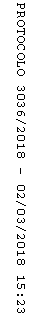 